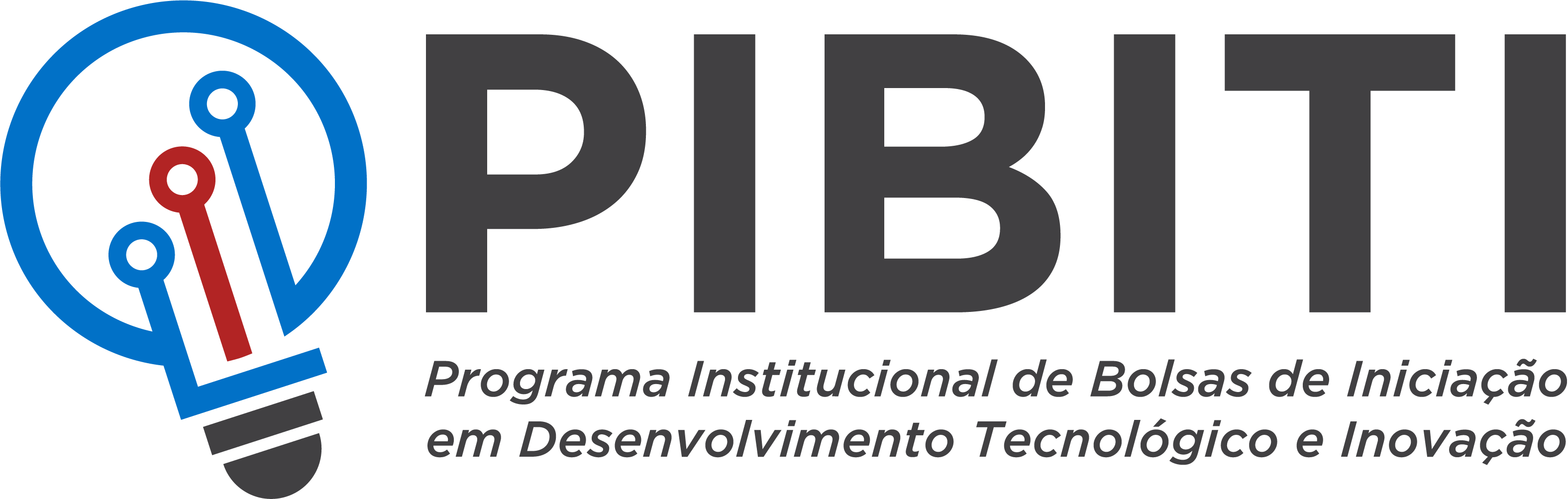 Universidade Federal de AlagoasPró-reitoria de Pesquisa e Pós-graduaçãoPROGRAMA INSTITUCIONAL DE BOLSAS DE INICIAÇÃO EM DESENVOLVIMENTO TECNOLÓGICO E INOVAÇÃOPIBITI 2018 - 2019UFAL / CNPQ / FAPEALRELATÓRIO PARCIAL1. Detalhamento das atividades executadas no período2. Apresentação e discussão dos principais resultados obtidos3. Descrição das dificuldades encontradas e soluções previstas/adotadas4. Parecer do orientador sobre o desempenho do aluno*Utilizar fonte Arial, tamanho 12, com espaçamento simples. Este relatório deverá ter no máximo 5 páginas.Título do projeto de pesquisa:Orientador:Título do plano de trabalho individual:Discente:Cota:   (   )CNPQ   (   )UFAL   (   )FAPEAL   (   )COLABORADORCota:   (   )CNPQ   (   )UFAL   (   )FAPEAL   (   )COLABORADORDemais envolvidos (Instituições, pesquisadores, empresas):Unidade Acadêmica:Local de execução (Laboratório):Fontes de financiamento:Grande área do conhecimento (CNPq):Área do conhecimento (CNPq):Sub-área do conhecimento (CNPq):Especialidade do conhecimento (CNPq):DATA DE INÍCIO: 01/08/2018                 DATA FINAL: 28/02/2019DATA DE INÍCIO: 01/08/2018                 DATA FINAL: 28/02/2019